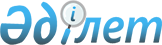 Об отчуждении стратегических объектовПостановление Правительства Республики Казахстан от 16 марта 2018 года № 128
      В соответствии со статьей 193-1 Гражданского кодекса Республики Казахстан (Общая часть) от 27 декабря 1994 года Правительство Республики Казахстан ПОСТАНОВЛЯЕТ:
      1. Разрешить акционерному обществу "Фонд национального благосостояния "Самрук-Казына" совершить сделку по отчуждению магистральных газопроводов "Средняя Азия - Центр", "Макат - Северный Кавказ", "Окарем - Бейнеу", "Оренбург - Новопсков" (участки 316 км и 63 км по территории Западно-Казахстанской области), "Союз" (участки 316 км и 63 км по территории Западно-Казахстанской области), "Бухара - Урал", "Карталы - Рудный - Костанай", "Газли - Шымкент", "Бухарский газоносный район - Ташкент - Бишкек - Алматы", "Жанажол - Актобе" на участке 0-132 км в пользу акционерного общества "Национальная компания "КазМунайГаз".
      2. Настоящее постановление вводится в действие со дня его подписания.
					© 2012. РГП на ПХВ «Институт законодательства и правовой информации Республики Казахстан» Министерства юстиции Республики Казахстан
				
      Премьер-Министр
Республики Казахстан 

Б. Сагинтаев
